WINTER WEATHER MESSAGE TO PARENTS: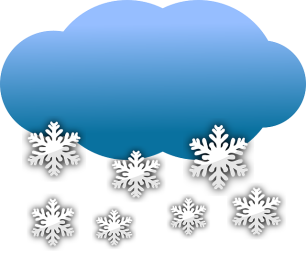 In snowy or inclement weather we suggest that you always assume school is open and that the decision for individual families to travel will be entirely up to them.  In poor conditions, parents may want to delay setting out until road conditions improve and early morning traffic has cleared.  However please inform the school if this is the case so that we know for morning registration.If it is not possible to open the school Ms Stephenson will:Contact NCC who will post the closure on their websiteContact Radio Newcastle (95.4FM) to inform them of the closureUpdate the school website Home Page with closure informationIf snowy conditions persist through the day, we will take advantage of the weather and playtimes may offer an opportunity for sledging!  Please send in appropriate clothing for the children so they can stay warm.  Sledges may be left in the playground.Bad Weather during the Day:We will monitor the weather with the Met Office website so that any severe weather warnings or alerts can be responded to.  We will inform parents of deteriorating weather conditions during the day via email as our emergency alert scheme.  Any parent not on email will be contacted by telephone.  We will also endeavour to place an alert on the school website.* * * *